BAGLORIAETH CYMRUFFUG HERDINASYDDIAETH FYD EANG Sut y medrwn ni annerch argyfwng y ffoaduriaid yn Syria? ENW: ________________________ATHRO: _____________________DOSBARTH: 10 __________FFUG HER DINASYDDIAETH FYD EANG  Cymorth ar gyfer argyfwng dynolDIBENDiben yr Her Dinasyddiaeth Fyd-eang yw meithrin sgiliau dysgwyr, wrth ddarparu cyfleoedd iddynt ddeall materion byd-eang ac ymateb yn briodol iddynt. Fel rhan o'r Her Dinasyddiaeth Fyd-eang, bydd y dysgwyr yn meithrin sgiliau penodol ym maes Meddwl yn Feirniadol a Datrys Problemau a Chreadigedd ac Arloesi ac yn eu defnyddio mewn modd priodol.BRIFF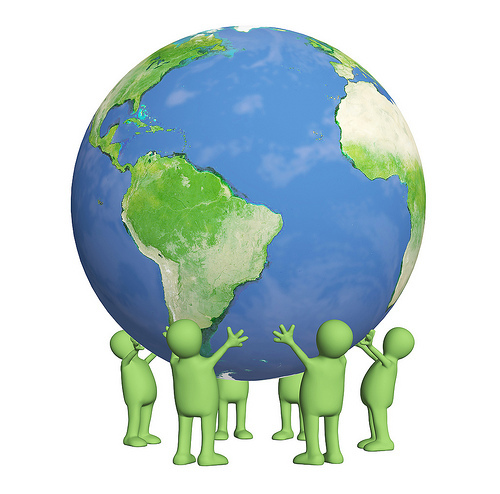 Mae yna lawer o broblemau yn y byd y dylwn ni i gyd helpu i'w datrys; boed hynny gannoedd neu filoedd o filltiroedd i ffwrdd, neu yn eich ardal leol chi o Gymru.  Sut mae bod yn ddinesydd byd-eang?  Mae angen datblygu cydwybod a bod yn feirniadol am faterion byd eang o bwys a'r math o fyd yr ydym eisiau byw ynddo. Mae bod yn ddinesydd byd-eang yn rhoi'r gallu i ni wneud newidiadau positif a gwneud y byd yn le gwell. Yn ystod yr Her byddwch yn defnyddio amrywiaeth o wybodaeth ar Argyfwng y ffoaduriaid yn Syria Cymorth ar gyfer argyfwng dynol i ymchwilio barn gwahanol bobl ac adnabod eich syniadau eich hunain ar argyfwng y ffoaduriaid yn Syria.  Bydd angen i chi wedyn godi ymwybyddiaeth o'r argyfwng gyda eich cyfoedion mewn modd creadigol ac arloesol.  Bydd angen i chi gynllunio eich 'codi ymwybyddiaeth' er mwyn apelio i’ch cyfoedion a gwneud defnydd effeithiol o gyfathrebu drwy ddarparu neges glir sy'n gofiadwy, gwreiddiol a pherthnasol.Wrth gwblhau'r Her yma byddwch yn dangos yr ydych yn gallu rhesymu, gwneud dyfarniadau a gwneud penderfyniadau er mwyn creu safbwynt personol gwybodus ar argyfwng y ffoaduriaid yn Syria a sut i annerch y mater.  Bydd y codi ymwybyddiaeth yn eich galluogi i ddangos pa mor greadigol ac arloesol yr ydych drwy gyfathrebu eich syniadau a chyflwyno eich neges i bobl eraill.				  	ARGYFWNG Y FFOADURIAIDTestun 1: Syria crisis: Fast facts12 million Syrians have fled their homes because of conflict; half are children.4 million Syrians are refugees; most are in Turkey, Lebanon, and Jordan.Children affected by the Syrian conflict are at risk of becoming ill, malnourished, abused, or exploited. Millions have been forced to quit school.More than 700,000 Syrian refugees and other migrants risked their lives this year to travel to Europe.Why Syrians are fleeing: Three reasonsViolence: Since the Syrian civil war began, more than 240,000 people have been killed, including 12,000 children. One million more have been wounded or permanently disabled. The war has become more deadly since foreign powers joined the conflict.Collapsed infrastructure: Within Syria, healthcare, education systems, and other infrastructure have been destroyed; the economy is shattered. An estimated 4.8 million people are in areas of Syria that are difficult to access because of the conflict. It’s hard for aid groups to reach them.Children’s safety: Syrian children — the nation’s hope for a better future — have lost loved ones, suffered injuries, missed years of schooling, and witnessed violence and brutality. Warring parties forcibly recruit children to serve as fighters, human shields, and in support roles, according to the U.S. State Department.What are the refugees’ greatest needs?  Syrians fleeing conflict need all the basics to sustain their lives: food, clothing, health assistance, shelter, and household and hygiene items.They need reliable supplies of clean water, as well as sanitation facilities.Children need a safe environment and a chance to play and go to school.Adults need employment options in case of long-term displacement.As winter comes, refugees need warm clothing, shoes, bedding, heaters, and heating fuel.November 3, 2015 | By World VisionNODIADAU AR GYFER TESTUN 1FFEITHIAU:RURU:(Perthnasol, Cyfredol, Dibynadwy, Defnyddiol)PESTLENODIADAU ERAILL: FFYNHONNELL 1: GRAFFIAU GWYBODAETH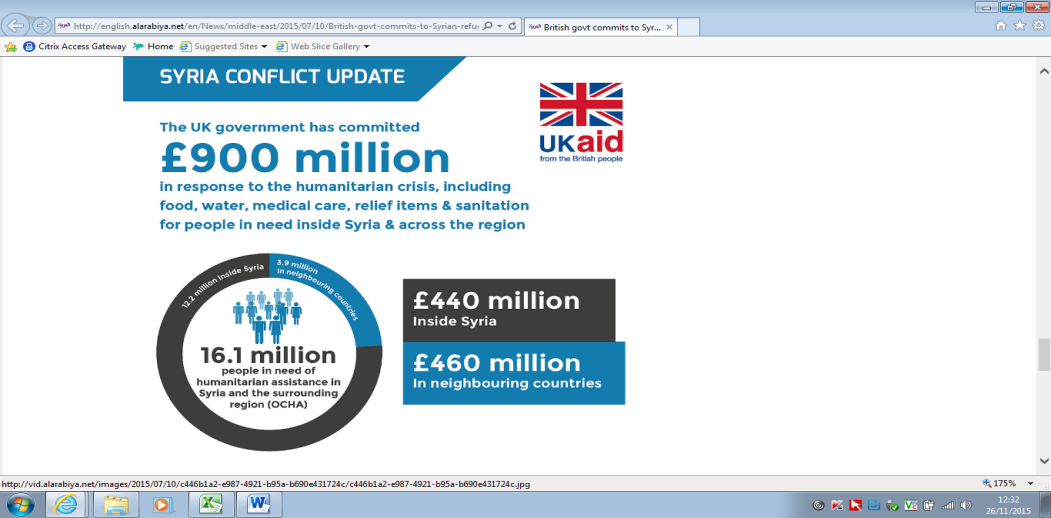 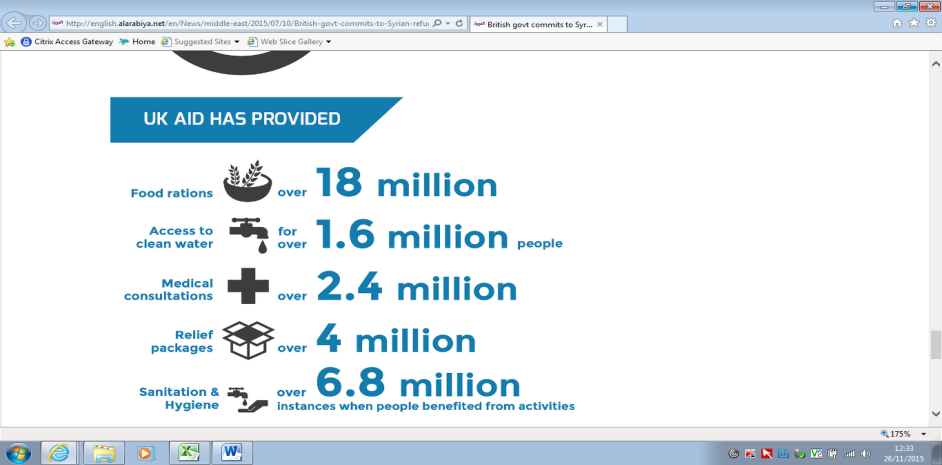 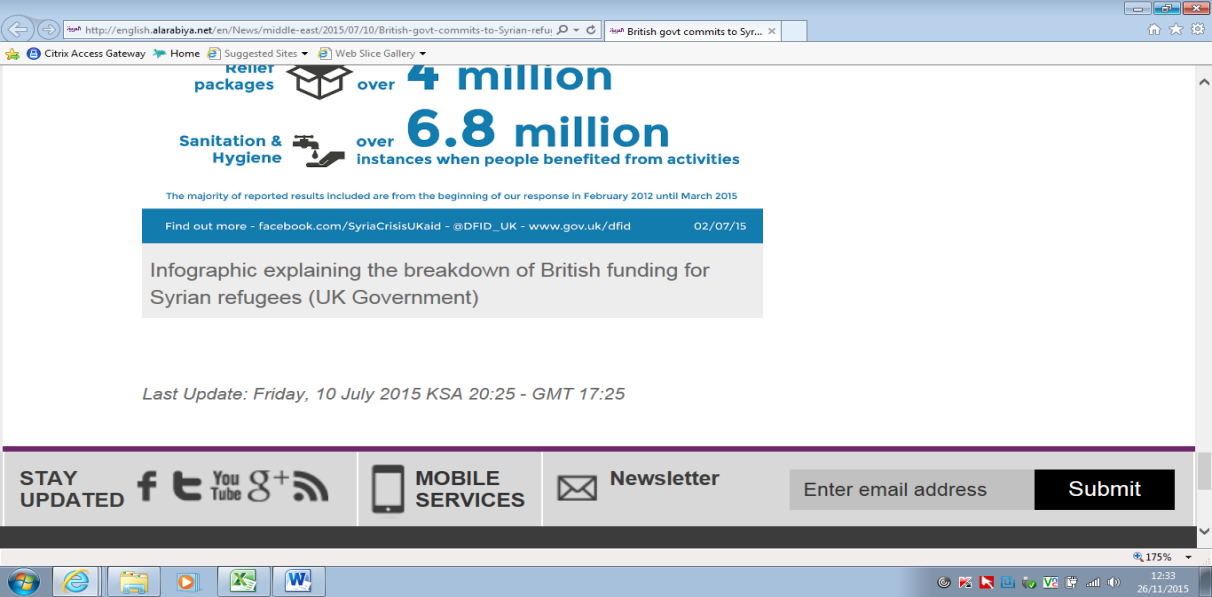 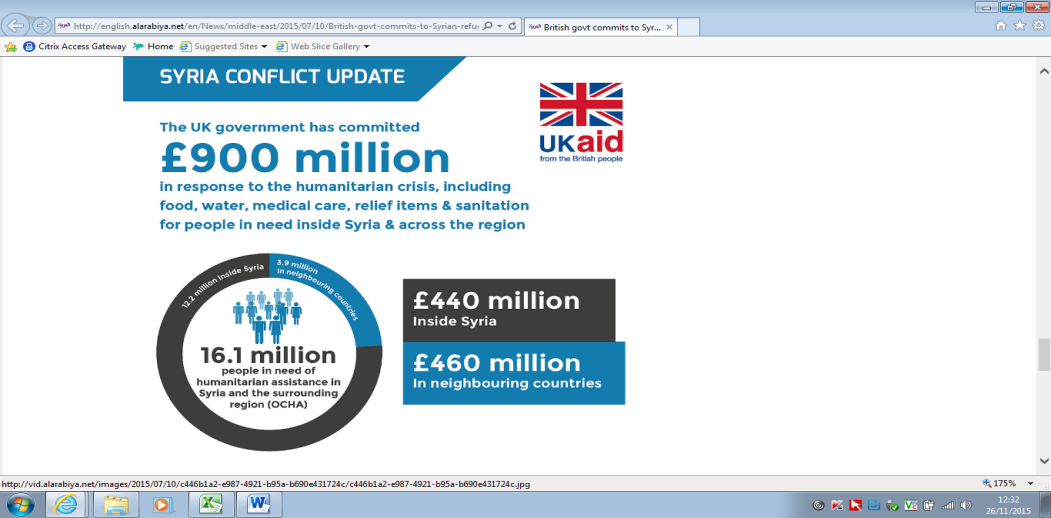 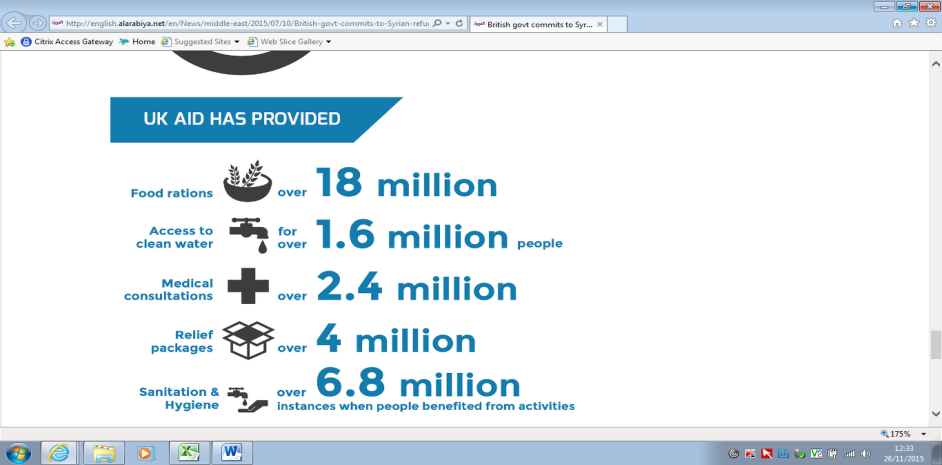 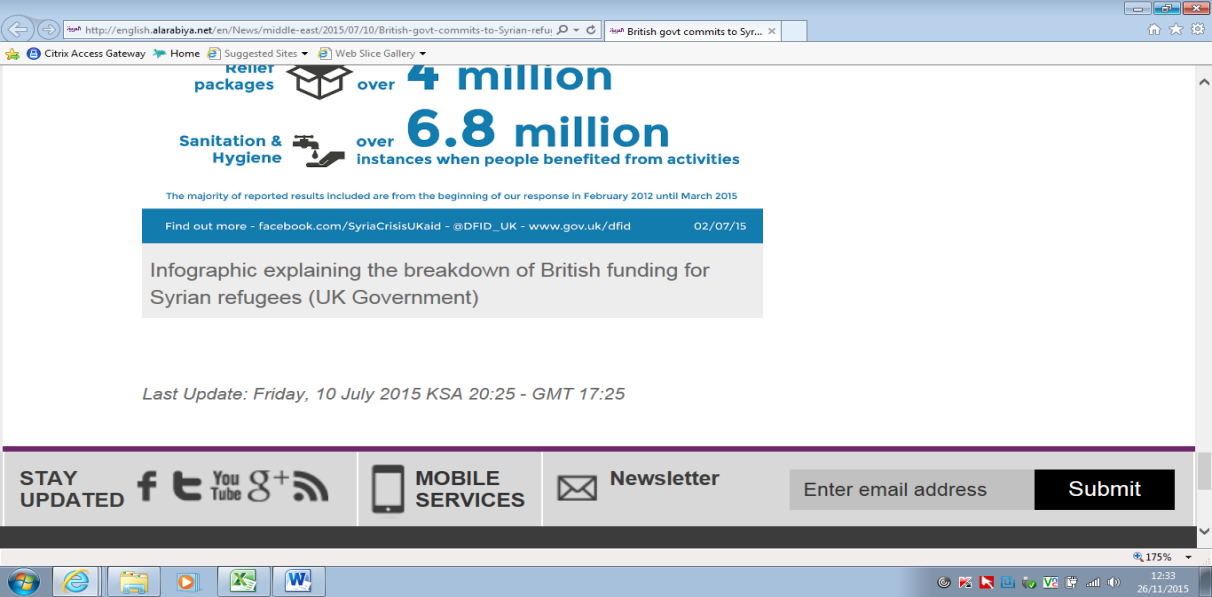 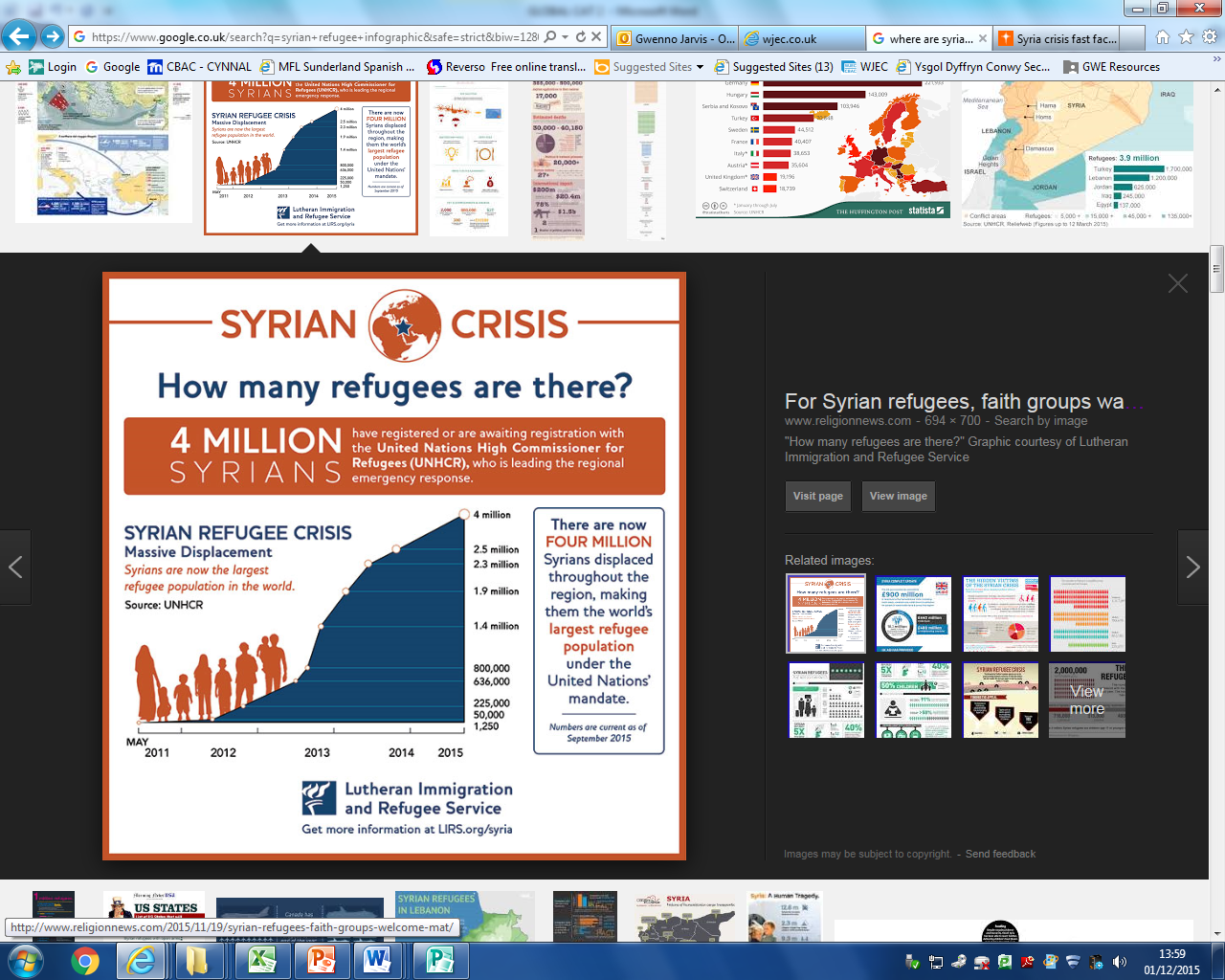 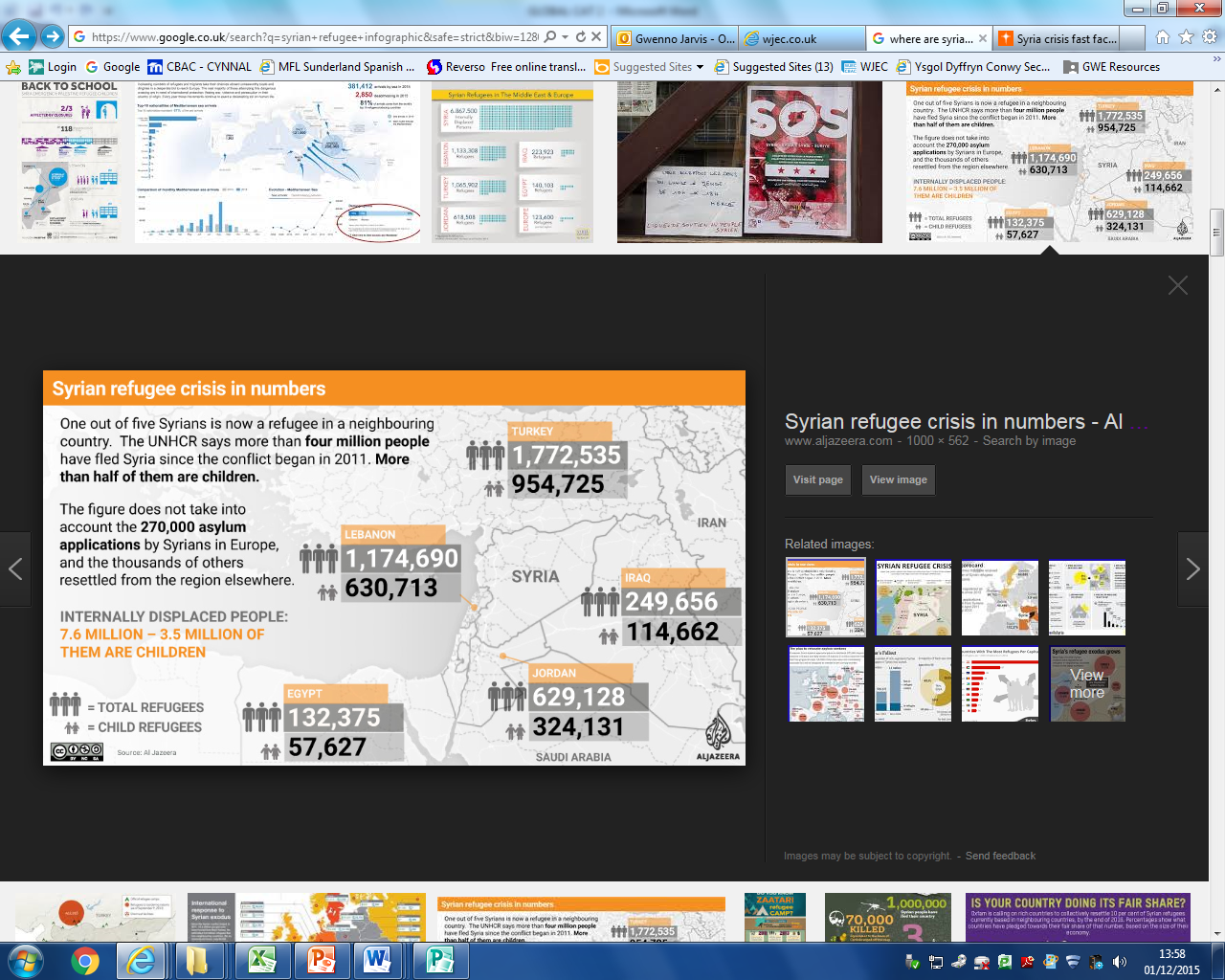 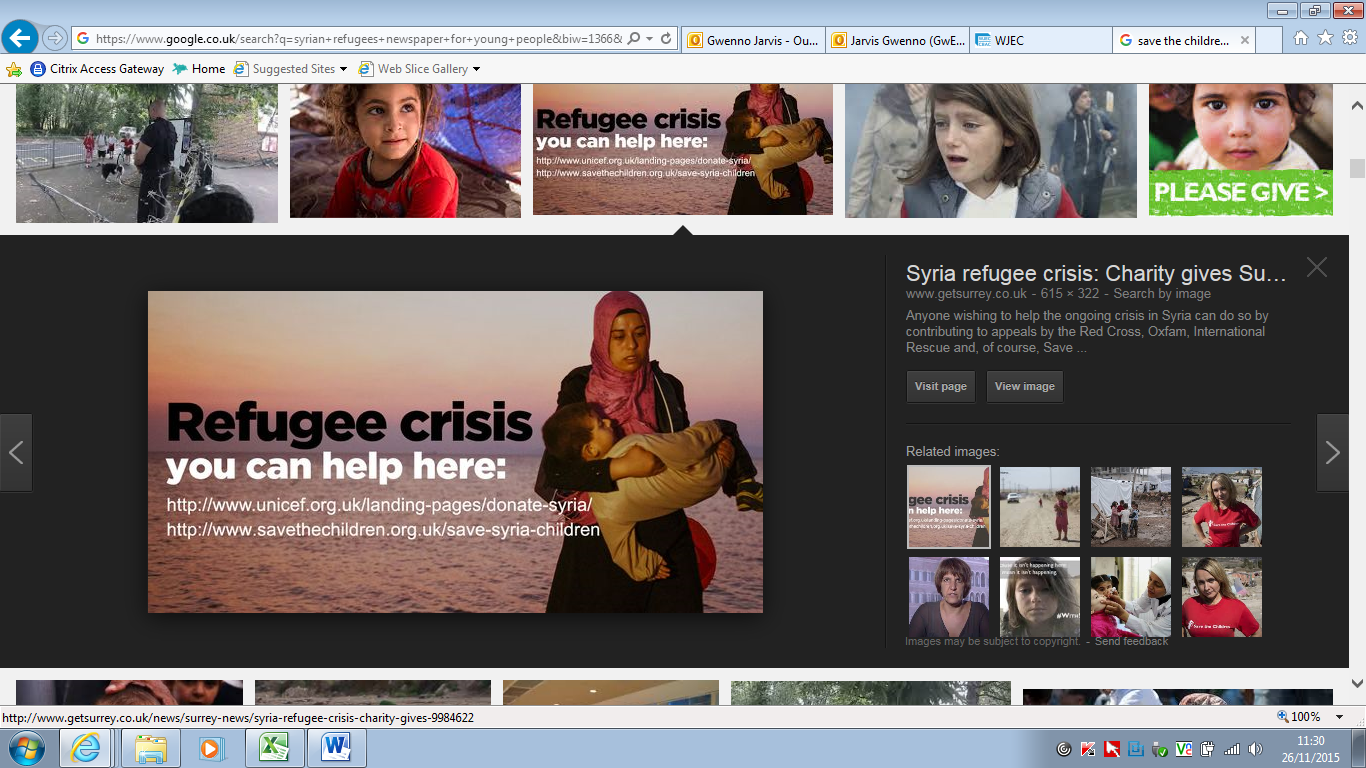 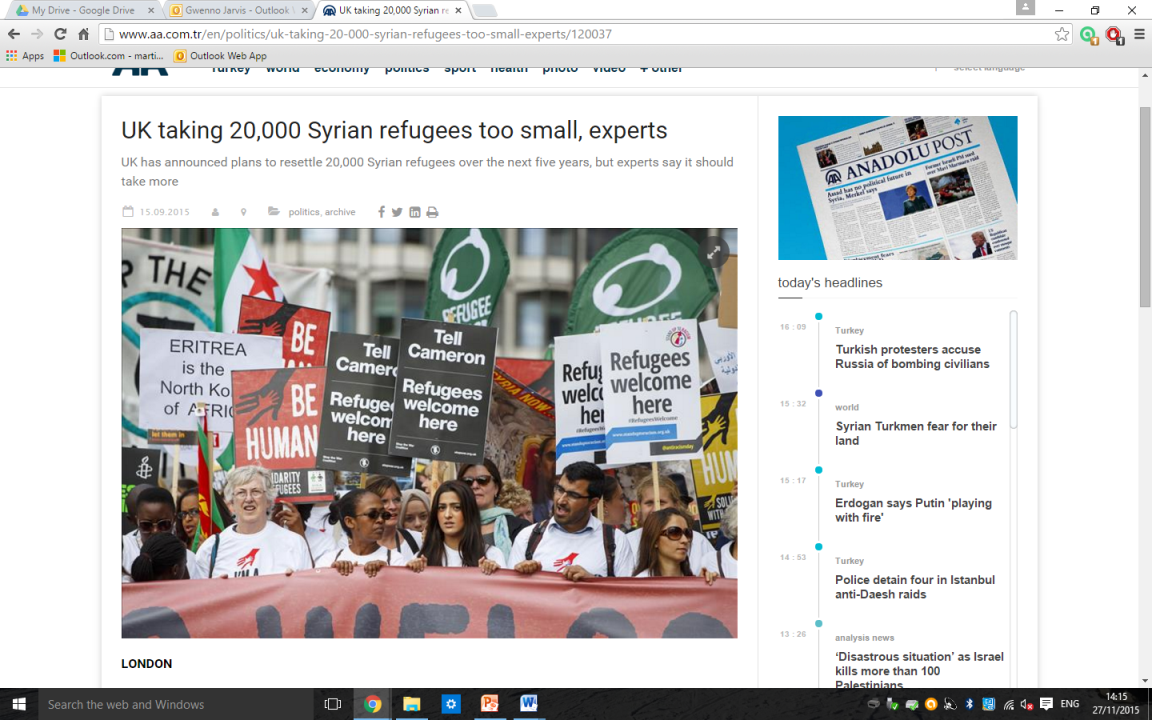 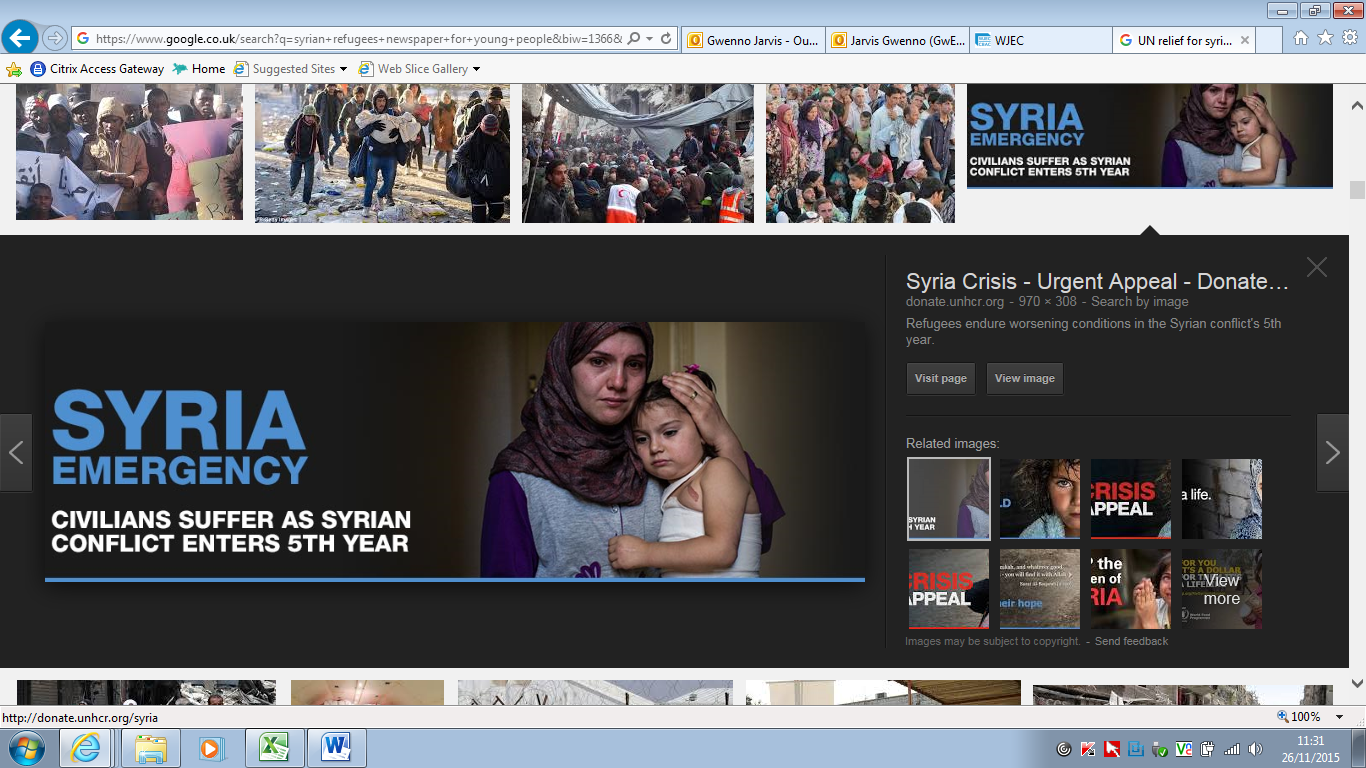 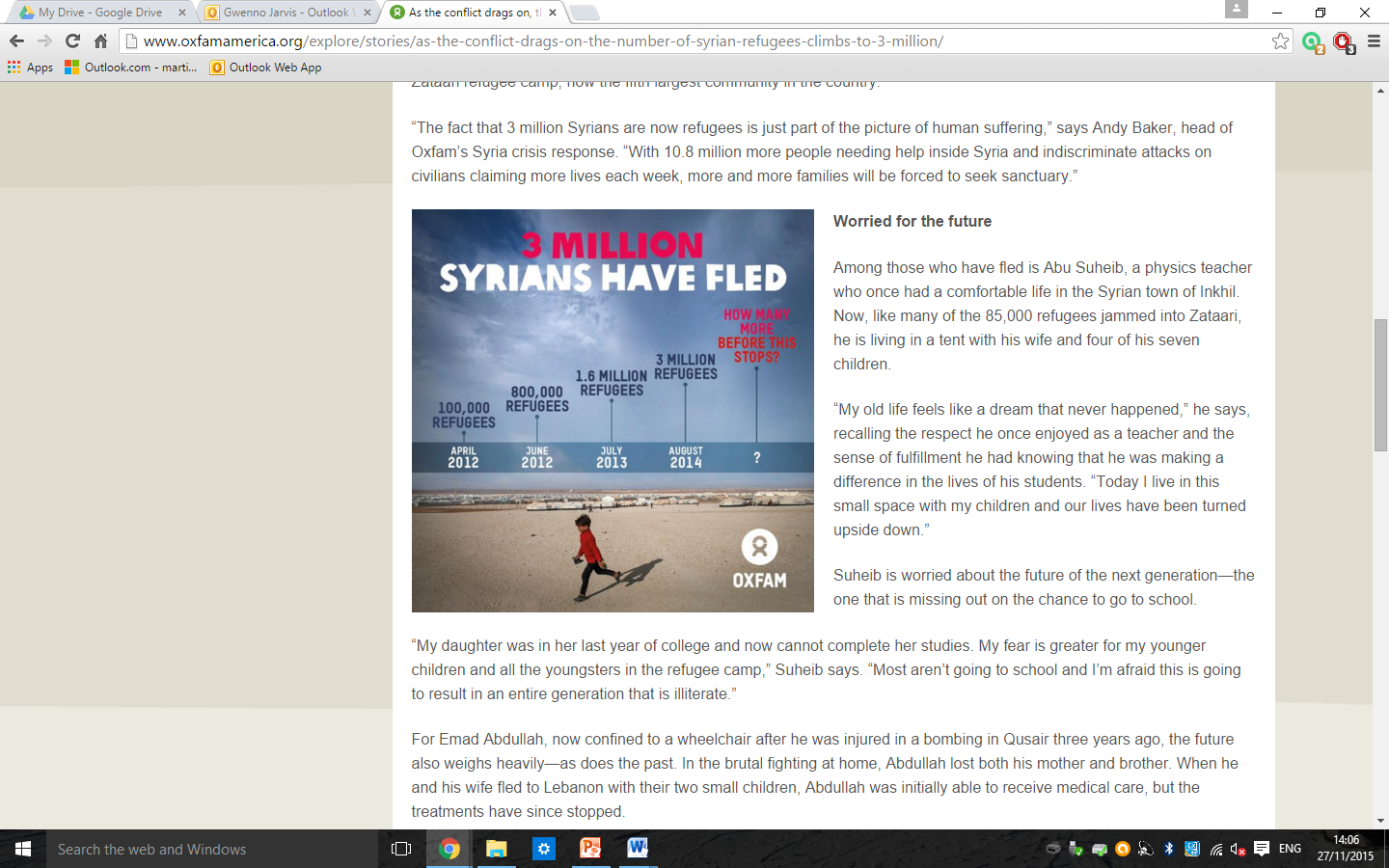 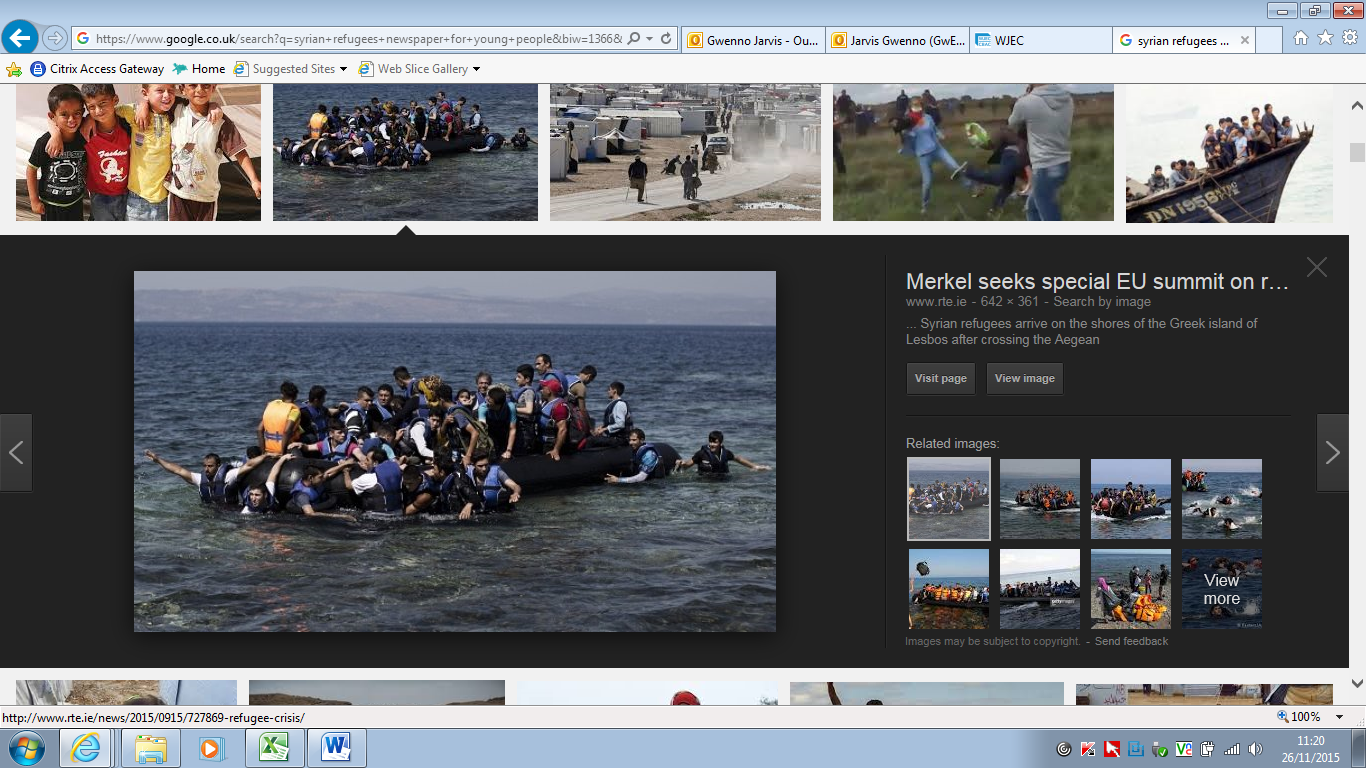 TESTUN 2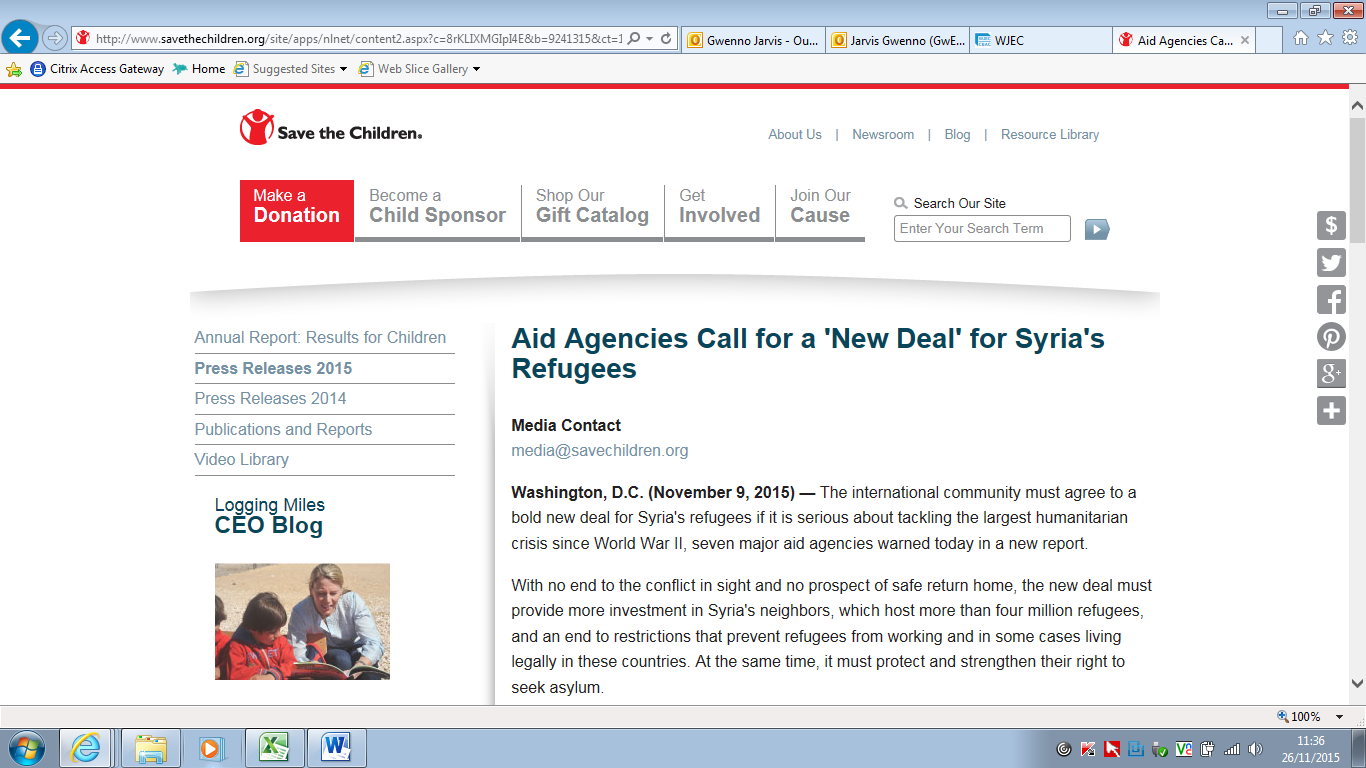 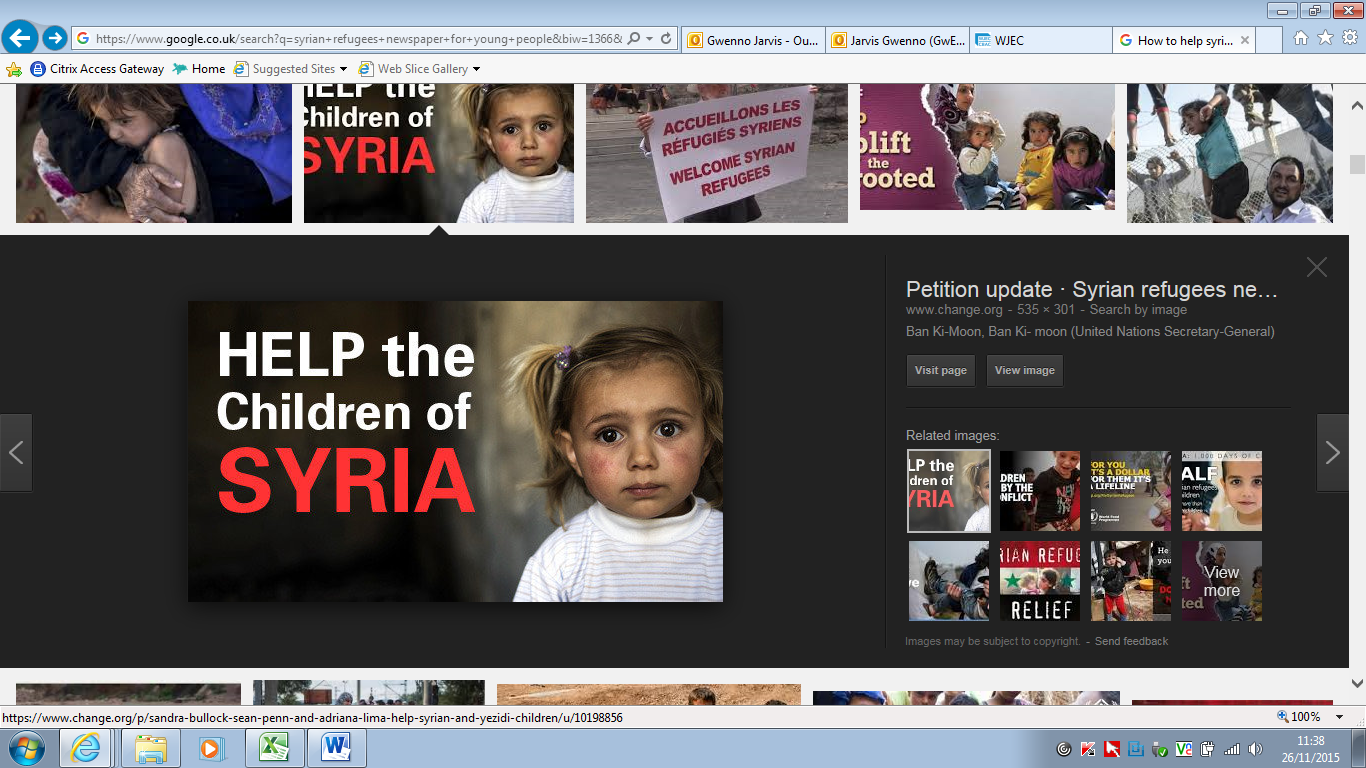 Aid Agencies Call for a 'New Deal' for Syria's Refugees NODIADAU AR GYFER TESTUN 2FFEITHIAU:RURU:(Perthnasol, Cyfredol, Dibynadwy, Defnyddiol)PESTLENODIADAU ERAILL:  TRAFODAETH DDOSBARTH Gwyliwch y fidio a cheiswch lunio eich barn chi eich hun am y mater a sut i annerch yr argyfwng ffoaduriaid yma. FIDIO 1: Bywyd SIDRA mewn camp ffoaduriaid (8 munud) https://www.youtube.com/watch?v=FFnhMX6oR1QFIDIO 2: Ymgyrch MICHAEL SHEEN/UNICEF (1 munud) http://blogs.unicef.org.uk/2015/11/25/syrian-children-winter-refugee-camp FIDIO 3: Ffoaduriaid yn dianc i fewn i wlad Twrci  (1 munud)  http://www.theguardian.com/global-development/2015/jul/09/syria-refugees-4-million-people-flee-crisis-deepens Trafodaeth DdosbarthFFACTORAU PESTLE SYDD YN EFFEITHIO AR YR ARGYFWNG FFOADURIAID: Trafodaeth grŵp. Trafodwch yr argyfwng gyda’ch cyfoedion. Ysgrifennwch beth yw barn eich cyfoedion ar y dudalen nesaf.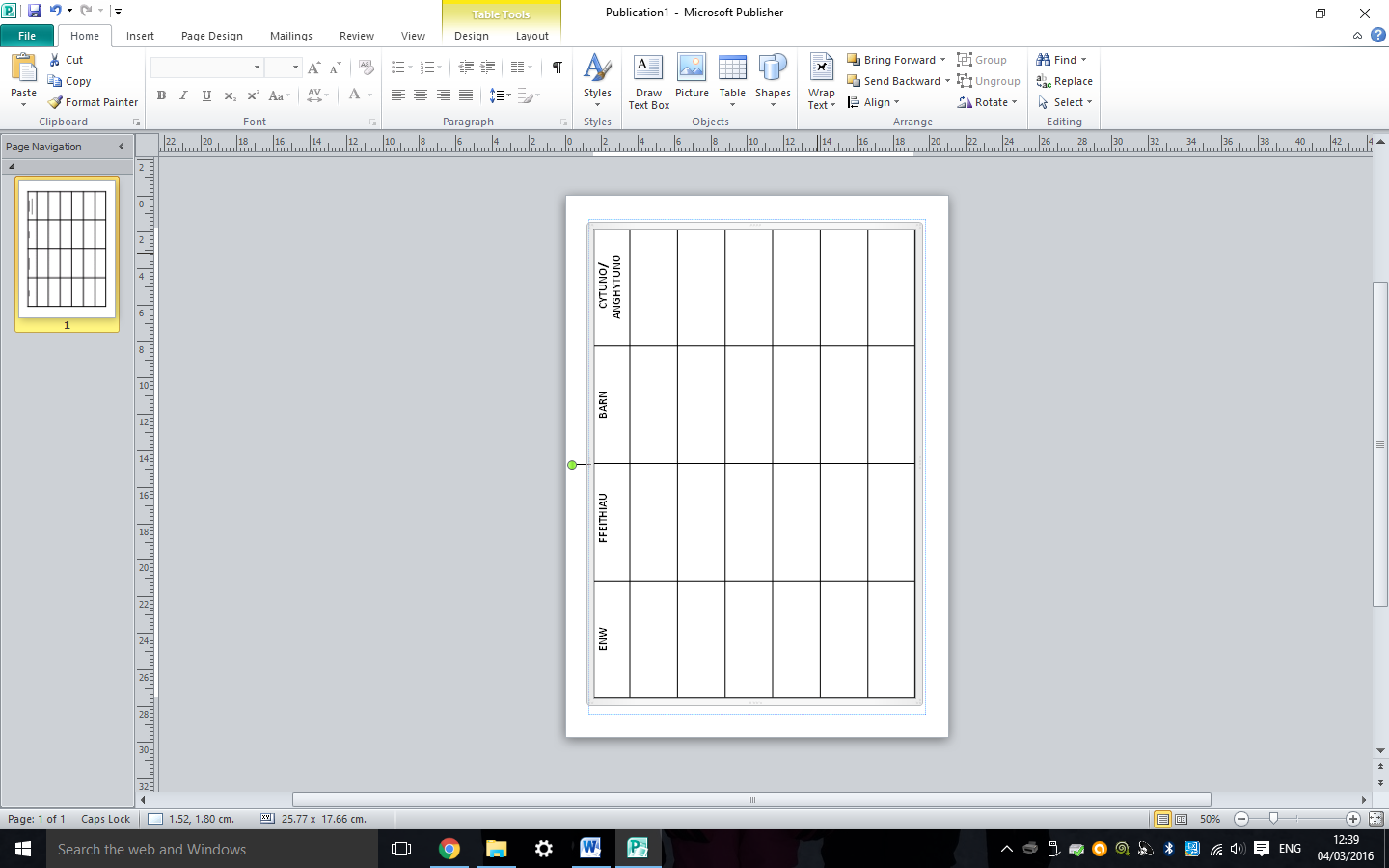 Nodiadau, safbwyntiau & dadleuon ynghylch yr argyfwng.  Drafft 1af o’r Safbwynt Personol:  Sut y medrwn ni annerch yr argyfwng ffoaduriaid yn Syria?MaterFfeithiau o’r ffynonellau PESTLERURUTrafodaeth grŵp BarnFfordd ymlaen ________________________________________________________________________________________________________________________________________________________________________________________________________________________________________________________________________________________________________________________________________________________________________________________________________________________________________________________________________________________________________________________________________________________________________________________________________________________________________________________________________________________________________________________________________________________________________________________________________________________________________________________________________________________________________________________________________________________________________________________________________________________________________________________________________________________________________________________________________________________________________________________________________________________________________________________________________________________________________________________________________________________________________________________________________________________________________________________________________________________________________________________________________________________________________________________________________________________________________________________________________________________________________________________________________________________________________________________________________________________________________________________________________________________________________________________________________________________________________________________________________________________________________________________________________________________________________________________________________________________________________________________________________________________________________________________________________________________________________________________________________________________________________________________Fy mhecyn codi ymwybyddiaeth: Dadansoddiad SWOT o fy syniadau (cewch ddefnyddio mwy o bapur i wneud hyn):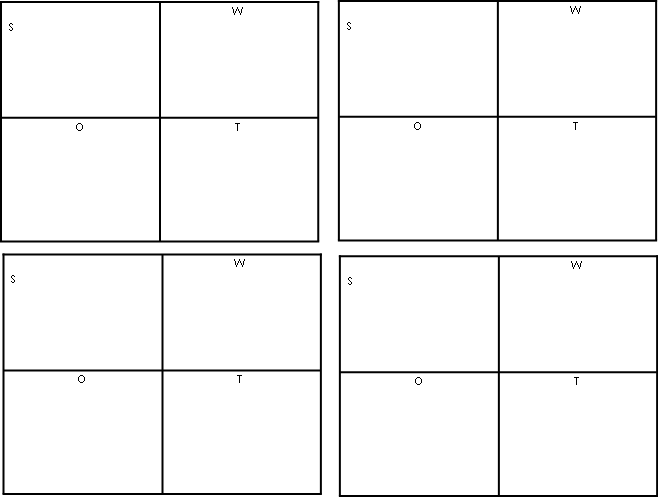 Fy newis & rhesymau am y dewis: ________________________________________________________________________________________________________________________________________________________________________________________________________________________________________________________________________________________________________________________________________________________________________________________________________________________________________________________________________________________________________________________________________________________________________________________________________________________________________________________________________________Datblygu fy syniad: Ar bapur A3, ewch ymlaen i lunio cynlluniau & syniadau am eich pecyn codi ymwybyddiaeth: Gwnewch lun/nodiadau ar gyfer y cwestiynau isod: Beth fydd eich pecyn codi ymwybyddiaeth? Tynnwch fraslun ohono.Pwy yw’r gynulleidfa? Sut y byddech yn ei gyflwyno?  Sut y bydd yn edrych/beth fydd y gosodiad a pham? Pa faint testun y byddech yn ei ddefnyddio a pham? Pa mor fawr fydd yr ysgrifen/lluniau a pham? Pa fath o iaith ydych chi am ei ddefnyddio a pham? (Perswadiol/emosiynol/disgrifiadol..)Pa liwiau ydych chi am eu defnyddio a pham? Pa faint fydd o a pham? Pa ddeunyddiau ydych chi eu hangen a pham? A fyddech chi yn defnyddio cymeriadau? Pwy fydden nhw? A fyddech chi yn defnyddio siapiau arbennig a pham? Peidiwch a phoeni am wneud brasluniau/camgymeriadau. Eich cynllunio chi yw hwn ac mae hyn yn rhan bwysig o’r broses creu – cewch fod mor greadigol ag yr hoffech chi! Fy myfyrdod personolYstyriwch rhai o’r pwyntiau isod pan yn ysgrifennu eich myfyrdod o’r broses i gyd (dadansoddi’r testunau, trafodaeth grŵp, PESTLE, RURU, SWOT, Pecyn codi ymwybyddiaeth & adborth):Pa fater byd eang wnaethoch chi astudio? Ydy’r mater yn gyfredol??Beth oedd eich prif ffynhonnell? Pa ffynonellau eraill wnaethoch chi eu defnyddio/y gallech chi fod wedi defnyddio? Sut wnaethoch chi ddefnyddio sgiliau meddwl yn feirniadol a datrys problemau? Sut wnaethoch chi sicrhau bod y wybodaeth yr oeddech yn ei ddefnyddio yn ddibynadwy? Wnaethoch chi ddod o hyd i wybodaeth eich hun am y mater? Ble? Sut?Beth aeth yn dda? Beth fedrwch chi wneud i wella tro nesaf?Beth wnaethoch chi ei fwynhau?Pa sgiliau newydd wnaethoch chi eu dysgu o wneud y dasg? Beth oedd pwrpas y dasg?Sut fath o becyn ymwybyddiaeth wnaethoch chi ei wneud? Pam dewis hwn?Pwy yw’r gynulleidfa?Pa feddalwedd/raglenni wnaethoch chi eu defnyddio?Pa liwiau wnaethoch chi eu defnyddio?Sut wnaethoch chi sicrhau bod y pecyn yn addas i’r gynulleidfa?Pa ddelweddau wnaethoch chi eu defnyddio?Wnaethoch chi ddefnyddio math o gyfryngau eraill ee animeiddiad, fidio, sain? Defnydd o destun. Wnaethoch chi ddefnyddio’r testun i dargedu eich cynulleidfa yn effeithiol? Pa dechnegau wnaethoch chi eu defnyddio i wneud eich cyflwyniad/pamffled ayyb yn fwy diddorol? Beth aeth yn dda efo’r pecyn codi ymwybyddiaeth? Beth fedrwch chi wneud i wella hwn y tro nesaf?Beth wnaethoch chi ei fwynhau?Pa sgiliau newydd wnaethoch chi eu datblygu wrth wneud y dasg?Oedd eich pecyn ymwybyddiaeth yn llwyddiannus? Pam/pam ddim?FY MYFYRDOD PERSONOL________________________________________________________________________________________________________________________________________________________________________________________________________________________________________________________________________________________________________________________________________________________________________________________________________________________________________________________________________________________________________________________________________________________________________________________________________________________________________________________________________________________________________________________________________________________________________________________________________________________________________________________________________________________________________________________________________________________________________________________________________________________________________________________________________________________________________________________________________________________________________________________________________________________________________________________________________________________________________________________________________________________________________________________________________________________________________________________________________________________________________________________________________________________________________________________________________________________________________________________________________________________________________________________________________________________________________________________________________________________________________________________________________________________________________________________________________________________________________________________________________________________________________________________________________________________________________________________________________________________________________________________________________________________________________________________________________________________________________________________________________________________________________________________________________________________________________________________________________________________________________________________________________________________________________________________________________________________________________________________________________________________________________________________________________________________________________________________________________________________________________________________________________________________________________________________________________________________________________________________________________________________________________________________________________________________________________________________________________________________________________________________________________________________________________________________________________________________________________________________________________________________________________________________________________________________________________________________________________________________________________________________________________________________________________________________________________________________________________________________________________________________________________________________________________________________________________________________________________________________________________________________________________________________________________________________________________________________________________________________________